Publicado en Nueva York, NY  el 25/03/2023 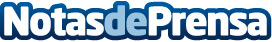 Horizon Kinetics lanza Inflation Beneficiaries UCITS ETF (INFBN)Horizon Kinetics LLC anunció el lanzamiento del Inflation Beneficiaries UCITS ETF (INFBN NA), un fondo gestionado activamente, que comenzó a cotizar en la Bolsa Euronext de Ámsterdam y en la Bolsa Euronext de Dublín el 23 de marzo de 2023Datos de contacto:Agustin Krisnawahjuesa, CFAHorizon Kinetics LLC646-495-7340Nota de prensa publicada en: https://www.notasdeprensa.es/horizon-kinetics-lanza-inflation-beneficiaries_1 Categorias: Internacional Finanzas Bolsa http://www.notasdeprensa.es